Приложение к Основнойобразовательной программесреднего общегообразования на 2019-2023годы, утв. приказом № 59/2от 29 августа 2019 г.Оценочные средстваГЕОГРАФИЯклассВходная контрольная работаНазначение контрольной работы: контрольные измерительные материалы позволяют установить уровень освоения учащимися Федерального государственного образовательного стандарта за первое полугодие 10 класса.Структура контрольной работы: контрольная работа состоит из двух частей. Часть 1 состоит из 17 заданий с выбором правильного ответа из четырех предложенных вариантов (все 17 заданий базового уровня сложности). Часть 2 содержит 6 заданий с кратким ответом.Критерии оценивания заданий контрольной работы по географии.Вариант 1Часть 1Единицей территориального деления России не является:А) Область	Б) Автономный округ	В) Федеральная земля	Г) РеспубликаОценка места страны на политической корте, ее отношение к различным государствамназывают ее	положением.Среди перечисленных субъектов РФ наименьшей численностью населения обладает:А) Челябинская область	Б) Саратовская область	В) Кемеровская область	Г) Магаданская областьСреди перечисленных народов России наибольшую численность имеют:А) Ненцы и нанайцы	Б) Чуваши и мордва	В) Калмыки и нагайцы	Г) Ханты и мансиНаиболее высокая рождаемость характерна для:А) Смоленской области	Б) Омской области	В) Ингушетии	Г) Оренбургской областиКакие районы специализируются на развитии овцеводства:А) Урал и Западная Сибирь В) Северный Кавказ и Московская область Б) Северный Кавказ и юг Сибири Г) Районы тундровой зоныКакой вид транспорта наиболее дорогой?А) Железнодорожный	Б) Авиационный	В) Трубопроводный	Г) МорскойВ европейской части России расположены угольные бассейны:А) Подмосковный и Печорский В) Кузнецкий и Канско-Ачинский Б) Печорский и Кузнецкий Г) Канско-Ачинский и ДонецкийПочему много предприятий тяжелого машиностроения расположено на Урале? А) Там находятся потребители продукции отрасли.Б) Там достаточно квалифицированных рабочих кадров.В) Там производится много металла, необходимого предприятиям отрасли. Г) Там производится много электроэнергии.Крупнейшим лесным портом России является:А) Владивосток	Б) Санкт-Петербург	В) Новороссийск	Г) АрхангельскНа размещение основных отраслей животноводства влияют: А) Особенности плодородия почв Б) Особенности кормовой базыВ) Обеспеченность территории топливно-сырьевыми ресурсами Г) Особенности мелиорации земельВыберите город – центр добычи алюминиевых руд:А) Бокситогорск	Б) Горячегорск	В) Алюминиегорск	Г) МончегорскОбщими отраслями специализации Европейского Севера и Дальнего Востока являются:А) Черная металлургия и машиностроение;Б) Машиностроение и электроэнергетика;В) Электроэнергетика, зерновое хозяйство и овцеводство; Г) Лесная и рыбная промышленностьСосредоточение в районе производства определенной продукции или определенного вида услуг называется:А) Кооперированием	Б) Специализацией	В) Концентрацией	Г) ПриватизациейКакой буквой на карте обозначена Республика Коми?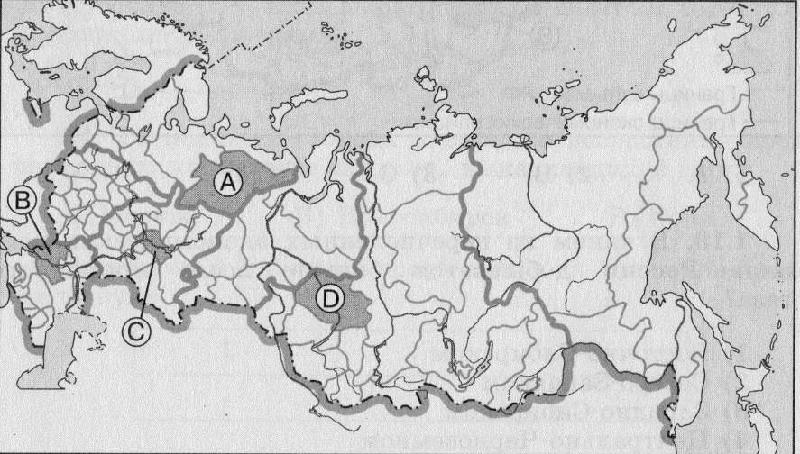 1)A	2)B	3)В	4)ГКакая из перечисленных стран входит в состав ОПЕК:А) Казахстан	Б) Бразилия	В) ОАЭ	Г) ИндияКакое из перечисленных государств по форме правления является республикой:А) Швеция	Б) Монако	В) Норвегия	Г) ФинляндияЧасть 2Найдите соответствие:Найдите соответствие:Дополните фразу: «Крупные запасы леса в России расположены в Сибири, а такжеТремя основными районами производства шерсти являются:А) Поволжье	Г) Центральное ЧерноземьеБ) Северный Кавказ	Д) УралВ) Восточная Сибирь	Е) Западная СибирьВыберите из списка города-миллионеры:А) Владивосток Г) Новороссийск Б) Тула Д) Архангельск В) Новосибирск Е) СамараУстановите соответствие между страной и ее столицей:Вариант 2Часть 1По какому признаку в составе России выделяются республики:А) Территориальному	Б) Национальному	В) Расовому	Г) КлиматическомуПоложение страны на экономической карте мира по отношению к главным районам и центраммировой политики, экономики называют ее	положением.Среди перечисленных субъектов РФ наибольшей численностью населения обладает:А) Алтай	Б) Татарстан	В) Калмыкия	Г) КомиСреди перечисленных народов России наименьшую численность имеют:А) Татары и башкиры	Б) Чуваши и мордва	В) Саами и чукчи	Г) Якуты и бурятыНаиболее высокая рождаемость характерна для:А) Ярославской области В) Орловской области Б) Республики Дагестан Г) Кемеровской областиКакие районы специализируются на развитии свиноводства: А) Районы с обширными пастбищами Б) Районы выращивания сахарной свеклы, подсолнечника, картофеляВ) Районы распространения мусульманской религии Г) Районы тундровой зоныКакой вид транспорта является наиболее дешевым?А) Железнодорожный	Б) Авиационный	В) Трубопроводный	Г) МорскойВ азиатской части России расположены угольные бассейны:А) Подмосковный и Печорский В) Кузнецкий и Канско-Ачинский Б) Печорский и Кузнецкий Г) Канско-Ачинский и ДонецкийКакая отрасль машиностроения размещаются в районах потребления их продукции?А) Автомобилестроение В) Сельскохозяйственное машиностроение Б) Приборостроение Г) Электронное машиностроениеКрупнейшим нефтеналивным портом России является:А) Владивосток	Б) Мурманск	В) Новороссийск	Г) АрхангельскНа размещение основных отраслей растениеводства влияют: А) Особенности климата Б) Особенности естественной кормовой базыВ) Обеспеченность территории топливно-сырьевыми ресурсами Г) Наличие потребителей продукции отрасли.Выберите район – центр добычи золота:А) Московская область	Б) Башкортостан	В) Татарстан	Г) Магаданская областьОбщими отраслями специализации Северо-Кавказского и Поволжского экономических рай-онов являются:А) Черная металлургия и машиностроение Б) Машиностроение и электроэнергетика В) Электроэнергетика и овцеводствоГруппа близко расположенных городов, объединенных тесными связями, называется:А) Главной полосой расселения В) Депортацией Б) Агломерацией Г) УрбанизациейКакой буквой на карте России обозначена Республика Тыва?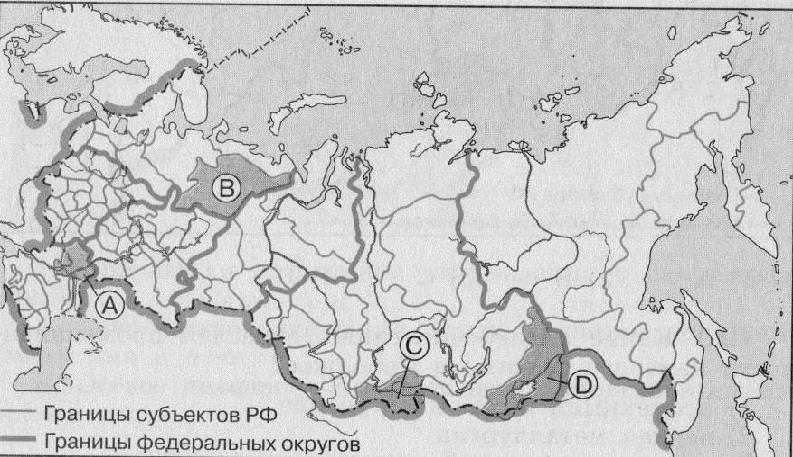 1)A	2)B	3)В	4)ГКакая из перечисленных стран является новой индустриальной страной:А) Пакистан	Б) Бразилия	В) Сингапур	Г) ИндияКакое из перечисленных государств по форме правления является монархией:А) Швеция	Б) Италия	В) Румыния	Г) ФинляндияЧасть 2Найдите соответствие:Найдите соответствие:1) Центр автомобилестроения	А) ЕкатеринбургДополните фразу: «В России крупные запасы водных ресурсов расположены в Поволжье, аСвиноводство, дающее 1/3 мяса, наиболее распространено в: (выберите 2 ответа)А) Хорошо освоенных земледельческих районах В) Пригородах больших городов Б) В тундровой зоне Г) Лесной зонеВыберите из списка города-миллионеры:А) Казань	Г) ОмскБ) Северодвинск	Д) ТюменьВ) Псков	Е) ЯрославльУстановите соответствие между страной и ее столицей:Полугодовая контрольная работаНазначение контрольной работы. Контрольные измерительные материалы позволяют установить уровень освоения учащимися Федерального государственного образовательного стандарта за первое полугодие 10 класса.Структура контрольной работы:Контрольная работа состоит из двух частей. Часть 1 состоит из 29 заданий с выбором правильного ответа из четырех предложенных вариантов (все 29 заданий базового уровня сложности). Часть 2 содержит 8 заданий с кратким ответом.Максимальный балл: Часть 1 – 29 баллов, часть 2 – 16 баллов. Итого: 45 баллов.Критерии оценивания заданий контрольной работы по географии.Вариант 1Часть 1Укажите название страны, расположенной в сейсмической зоне.1) Япония	2) Вьетнам	3) Австралия	4) ТанзанияКакое из перечисленных государств расположено в Африке?1) Парагвай	2) Таиланд	3) Камерун	4) ЛиванКакое из перечисленных государств по форме правления является республикой?1) Малайзия	2) Таиланд	3) Япония	4) ФилиппиныКакая страна относится к странам с федеративным устройством?1) Германия	2) Китай	3) Франция	4) ЯпонияКакая страна относится к новым индустриальным странам?1) Китай	2) Алжир	3) Малайзия	4) ЯпонияЧисленность населения земного шара более1) 6 млрд. чел.	2) 10 млрд. чел.	3) 8 млрд. чел.	4) 15 млрд. чел.Африканская страна с наибольшей численностью населения – это1) Гана	2) Нигерия	3) Нигер	4) КонгоВ какой из стран большинство населения исповедует буддизм?1) Турция	2) Индия	3) Казахстан	4) МонголияВ какой из перечисленных стран средняя плотность населения?1) Китай	2) Индия	3) Нигерия	4) АвстралияВ какой из перечисленных стран ВВП на душу населения наибольший?1) Непал	2) Албания	3) Бельгия	4) СвазилендКакой из перечисленных видов природных ресурсов является неисчерпаемым?1) солнечная энергия	2) почвенные ресурсы	3) уголь и торф	4) нефть и газ12. Укажите вещество, играющее наиболее существенную роль в возникновении кислотных до-ждей.1) фреон	2) сернистый газ	3) метан	4) углекислый газВ результате антропогенной деятельности в ХХ веке значительно увеличилась площадь1) саванн	2) пустынь	3) степей	4) тундрыКакая страна наиболее богата лесными ресурсами?1) Франция	2) Канада	3) Китай	4) АвстралияВыберите государство, расположенное в Южной Америке:1) Гвиана	2) Гватемала	3) Эритрея	4) БутанКакие из перечисленных государств имеют сухопутную границу с Россией?Какой буквой на фрагменте карты Азии обозначена Монголия?А) а	Б) б	В) в	Г) гКакое из перечисленных государств по форме правления является республикой?1) Швеция	2) Монако	3) Норвегия	4) ФинляндияКакая из перечисленных стран входит в состав ОПЕК?1) Норвегия	2) Саудовская Аравия	3) Канада	4) КазахстанДля какой из перечисленных стран характерен миграционный прирост населения?1) Индия	2) Китай	3) Мали	4) ФранцияВ какой из перечисленных стран средняя плотность населения наибольшая?1) Бангладеш	2) Казахстан	3) Монголия	4) АвстралияВ какой из перечисленных стран наиболее велика доля горожан в общей численности населе-ния?1) Индонезия	2) Бельгия	3) Монголия	4) ТурцияПредставленная половозрастная пирамида в общем виде отражает демографическую ситуа-цию в:В какой из перечисленных стран буддизм – религия большинства верующего населения?1) Турция	2) Камбоджа	3) Австралия	4) ТунисОсновные производители натурального каучука в мире:Самым высоким в мире гидроэнерго потенциалом обладает:1) Индия	2) Россия	3) Китай	4) СШАОсновные потребители российской нефти и газа:Главной причиной разрушения озонового слоя в атмосфере является:Какие из перечисленных природных ресурсов относятся к исчерпаемым невозобновимым?1) лес	2) руды металлов	3) солнечная энергия	4) энергия ветра120Часть 2Установите соответствие между страной и ее столицей:Определите страну по ее краткому описанию:Эта европейская страна с федеративным устройством относится к группе высокоразвитых стран, не имеет морских границ. Ее столицу называют городом вальсов и парков. В разное время здесь жили такое композиторы, как Моцарт, Бетховен, Штраус, Кальман и др. Страна знаменита своими горнолыжными курортами.Расположите страны в порядке убывания в них рождаемости (на 1 тыс. жителей):А) Бразилия	Б) Эфиопия	В) Австралия	Г) РоссияУстановите соответствие между страной и её столицей.Определите страну по её краткому описанию.Эта африканская страна арабского мира относится к числу крупных стран в своём регионе. Она расположена в области пустынного климата, но имеет развитое сельское хозяйство. Хлопок – важная статья её экспорта. Она обладает разнообразными минеральными ресурсами, включая нефть, но не яв-ляется членом ОПЕК. Разнообразные рекреационные ресурсы, уникальные памятники древней цивили-зации и тёплое море сделали её популярной у туристов всего мира.Расположите страны в порядке возрастания в них естественного прироста населения (на 1 тыс. жителей).А) Венгрия	Б) Саудовская Аравия	В) Аргентина	Г) КанадаУстановите соответствие между рекой и её расположение на карте:Используя данные из приведённой ниже таблицы, сравните обеспеченность стран лесными ре-сурсами. Расположите страны в порядке уменьшения показателя ресурсообеспеченности.Вариант 2Часть 11. Укажите самое большое по площади государство мира, не имеющее выхода к Мировому оке-ану:120Какое из перечисленных государств расположено в Южной Америке?1) Руанда	2) Уганда	3) Суринам	4) СирияКакая страна относится к странам «переселенческого капитализма»?Какое из перечисленных государств в прошлом было колонией Франции?ИндонезияКакой из народов мира является крупнейшим по численности в мире?Страна преимущественно трудовой эмиграции – это:В каких из перечисленных стран средняя плотность населения наибольшая?Столица – самый крупный город в:1) Австралии	2) Канаде	3) Бразилии	4) ГрецииДля какой из перечисленных стран характерна минимальная доля городского населения?Какой(-ие) из перечисленных видов природных ресурсов является(-ются) неисчерпаемым(-и) возобновимым(-и)?1) солнечная энергия	2) почвенные ресурсы	3) уголь и торф	4) нефть игазК обрабатываем землям относится:1) пашни	2) леса	3) пастбища	4) лугаПервое место по экспорту железной руды занимает:1) Япония	2) Бразилия	3) Россия	4) СШАКакая из перечисленных стран находится в пределах «оловянного пояса»?Выберите государство, расположенное в Европе:1) Катар	2) Бенин	3) Сан-Марино	4) ГаитиКакие из перечисленных государств имеют сухопутную границу с Россией?Какой буквой на фрагменте политической карты Зарубежной Европы обозначено государство НОРВЕГИЯ?Какое из перечисленных государств по форме правления являетсяреспубликой?1) Япония	2) Дания	3) Италия	4) ШвецияКакая из перечисленных стран входит в состав ОПЕК?1) Индонезия	2) Канада	3) Индия	4)120БразилияВ какой из перечисленных стран доля иммигрантов в населении наибольшая?1) Германия	2) Конго	3) Мексика	4) АлжирВ какой из перечисленных стран средняя плотность населения наибольшая?В какой из перечисленных стран наиболее велика доля горожан в общей численности населе-ния?1) Индонезия	2) Норвегия	3) Афганистан	4) ТурцияПредставленная половозрастная пирамида в общем виде отражает демографическую ситуа-цию в:В какой из перечисленных стран большинство верующего населения исповедует буддизм?Основным энергоресурсом для производства электроэнергии в мире является:Наиболее высокой обеспеченностью пашней на душу населения из нижеперечисленных стран обладает:Самыми большими в мире запасами нефти обладает:1) Россия	2) США	3) Саудовская Аравия	4) КувейтОсновным видом загрязнения природной среды при эксплуатации авиационного транспорта является:Какое из перечисленных природных ресурсов относится к исчерпаемымЧасть 2Установите соответствие между странойОпределите страну по ее краткому описанию:Эта страна, расположенная на полуострове, раньше называлась Сиам. По форме правления – мо- нархия с федеративным устройством. Входит в состав международной организации АСЕАН, ее относят в новым индустриальным странам. Курорты и пляжи привлекают большое количество туристов из ев- ропейских стран и России в эту страну. Здесь добывают ценное тиковое дерево.Расположите страны в порядке возрастания в них естественного прироста населения (на 1 тыс. жителей):А) США	Б) Германия	В) Аргентина	Г) Судан120Установите соответствие между страной и её столицей:Определите страну по её краткому описанию:Эта африканская страна была в прошлом французской колонией, а сеёчас она – член ОПЕК, один из крупных экспортёров нефти и газа. Это одна из немногих стран, название которой совпадает с назва- ние столицы.Расположите страны в порядке возрастания в них рождаемости (на1 тыс. жителей): А) Эфиопия	Б) США	В)Болгария	Г) МонголияУстановите соответствие между рекой и её расположением на карте, обозначенным:4Используя данные из приведённой ниже таблицы, сравните ресурсообеспеченность стран прес- ной водой. Расположите в порядке уменьшения показателя ресурсообеспеченности:Итоговая контрольная работаЦель работы – оценка подготовки по географии учащихся 10 класса в рамках итоговой аттестации.Структура проверочной работы. Работа состоит из 18 вопросов.Распределение заданий проверочной работы по уровню сложности: работа включает в себя 72% простых заданий, 22% средней сложности и 6% сложных.На выполнение проверочной работы отводится 40 минут.Подготовлено два варианта, в которых даны однотипные задания на проверку одинаковых знаний, умений и тем курса.Система оценивания отдельных заданий и работы в целом. За каждый правильный ответ №1- 13 ставится 1 балл. За правильное выполнение заданий №14-17– 2 балла. За правильное название каждой причины в 18 вопросе – 1 балл, всего 2 балла. Максимальный балл за работу – 23 балла.Шкала оценок120Вариант 1На каком материке находится точка, лежащая на 20º южнее экватора и на 120º восточнее нуле- вого меридиана?а) Африка;	б) Антарктида;	в) Австралия;	г) ЮжнаяАмерика.Какая линия на фрагменте карты Южной Америки показываетнаправление на север? а) А,	б) В,	в)С,	г) D.Какое из перечисленных государств расположено в Африке?а) Парагвай;	б) Камерун;	в) Таиланд;	г) Ливан.Какую из перечисленных стран пересекает экватор?а) Бразилия;	б) Аргентина;	в) Боливия;	г)Парагвай.Разница между количеством иммигрантов и эмигрантов – это:а) естественный прирост;	в) механический прирост;б) темп прироста населения;	г) кривая дожития.В какой из перечисленных стран доля детей в возрастной структуре населения наибольшая:а) Польша;	б) Канада;	в) Норвегия;	г)Эфиопия.К беднейшим странам, по классификации ООН, относится:а) Индия;	б) Северная Корея;	в) Бурунди;	г) Чили.В мире насчитывается живых языков около:а) 1,5 тыс.	б) 2 тыс.	в) 3 тыс.	г) 4 тыс.Наибольшая доля пожилых людей (старше 65 лет) отмечается в структуренаселения:а) Азии;	б) Африки;	в) Северной Америки;	г)Латинской Америки.Постиндустриальная экономика характерна в настоящее время для: а) всех стран мира; б) большинства стран мира, кроме наиболее отсталых; в) некоторых развивающихся стран мира; г) наиболее развитых страна мира.Для отраслевой структуры хозяйства развитых стран характерна: а) высокая доля обрабатывающих отраслей; б) высокая доля аграрного сектора;в) высокая доля добывающей промышленности; г) высокая доля непроизводственного сектора.В структуре ВВП стран Африки наиболее высока доля:а) сферы услуг;	в) машиностроения;б) горнодобывающей промышленности;	г) химической промышленности.Выберите характеристику, НЕ относящуюся к развивающимся странам: а) высокие темпы роста населения; б) высокие показатели ВВП на душу населения;в) преимущественный экспорт сырья, импорт продукции обрабатывающей промышленности и продовольствия; г) многоукладная экономика с ареалами современных производств и натурального хозяйства.120Выберите три страны, в которых последователи буддизма составляют большинство населения:а) Иран;	в) Россия;	д) Монголия;б) Тайланд;	г) Китай;	е) СаудовскаяАравия.Выберите две страны с максимальными в мире ВНД на душу населения:а) Россия;	б) Япония;	в) Бразилия;	г) Чили;	д)Люксембург.Установите соответствие между экономико-географическим типом и страной, которая к нему относится:Установите соответствие между страной и ее столицей.Используя приведенные в таблице данные, определите страну, в которой наблюдается наименьший естественный прирост населения (на 1000 жителей). Для обоснования своего ответа запи- шите необходимые числовые данные. Объясните, почему в этой стране доля лиц пожилого возраста в возрастной структуре населения выше. Укажите две причины.Вариант 2Точка В на карте Европы имеет координаты:а) 4ºз.д., 45ºс.ш.,	б) 4ºв.д., 45ºс.ш.,	в) 4ºв.д., 35ºс.ш.,	г) 4ºз.д.,35ºс.ш.Какой буквой на фрагменте карты России изображено направлениена северо-запад? а) А,	б) В,	в) С,	г) D.Какое из перечисленных государств расположено в Южной Америке?а) Руанда;	б) Уганда;	в) Суринам;	г) Сирия.Укажите самое большое по площади государство мира, не имеющее выхода к Мировому оке-ану:а) Монголия;	б) Боливия;	в) Казахстан;	г)Афганистан.Выберите верное утверждение:а) демографическая политика проводится только в развивающихся странах;б) демографическая политика в развивающихся странах направлена наснижение рождаемости; в) демографическая политика в развивающихсястранах не проводится;г) главная цель демографической политики – воздействие на смертность.В какой из перечисленных стран доля детей в возрастной структуренаселения наибольшая: а) Австрия;	б) Австралия;	в)Бахрейн;	г) Украина.Наибольший ВНД на душу населения из данного перечня стран в:а) России;	б) Норвегии;	в) Франции;	г) Польше.Религия, имеющая наибольшее число последователей:а) буддизм;	б) христианство;	в) ислам;	г)индуизм.120В какой из перечисленных стран показатель смертности наибольший:а) Кувейт;	б) Венесуэла;	в) Канада;	г) ДРКонго.Доля какой страны в мировом ВВП в конце ХХ века была максимальной?а) США;	б) Германии;	в) Китая;	г)Великобритании.Центром мирового хозяйства до середины XIX века была:а) Европа;	б) Америка;	в) Австралия;	г) Япония.Какая из перечисленных стран имеет постиндустриальнуюструктуру хозяйства? а) Бельгия;	б) Алжир;	в) ДРКонго;	г) Бахрейн.Вы берите характеристику, относящуюся к развитым странам: а) высокие темпы роста населения;б) экспорт сырья, импорт продукции обрабатывающей промышленности и продовольствия; в) преобладание в структуре ВВП сельского хозяйства; г) низкие коэффициенты рождаемости и смертности.Выберите три самых распространенных (по числуговорящих) языка мира: а) китайский;	в)греческий;	д) английский;б) немецкий;	г) французский;	е) испанский.Выберите две страны, относящиеся по классификации ООН к категориинаименее развитых: а) Сингапур;	б) Мальдивы;	в) Испания;	г)Мальта;  д) Гаити.Установите соответствие между экономико-географическим типом и страной, которая к нему относится:Установите соответствие между страной и ее столицей.Используя приведенные в таблице данные, определите страну, в которой наблюдается наибольший естественный прирост населения (на 1000 жителей). Для обоснования своего ответа запи- шите необходимые числовые данные. Объясните, почему в этой стране доля лиц пожилого возраста в возрастной структуре населения ниже. Укажите две причины.классВходная контрольная работаНазначение работы – определение уровня подготовки обучающихся 11 классов (за курс 10 класса)Характеристика структуры и содержания работыработу включено 16 заданий с выбором ответа из 4-х предложенных, 6 заданий открытого типа, на соответствие или требующих краткого ответа учащегося.Работа состоит из 2-х частей:Часть 1 (№ 1-16) содержит задания с выбором ответа первого уровня сложности;Часть 2 (№ 17-22) содержит задания с кратким ответом повышенного уровня сложности.120Время выполнения работы 45 минут (без учета времени на организационную часть)Дополнительные материалы и оборудование: при выполнении работы над текстом рекоменду- ется работать с картами географического атласа.Система оценивания отдельных заданий и работы в целомЗа верное выполнение каждого задания 1 части работы обучающийся получает 1 балл, 2 части – 2 балла. За неверный ответ или его отсутствие выставляется 0 баллов. Максимальное количество баллов, которое может набрать обучающийся, правильно выполнивший задания 1 части работы – 16 баллов; 2 части – 12 баллов.Максимальное количество баллов, которое может получить ученик за выполнение всей работы – 32 балла.Шкала оценокКакое из перечисленных государств расположено в Азии?а. Ливан	б. Алжир	в. Албания	г.ПарагвайКакое из перечисленных государств расположено в Южной Америке?а. Таиланд	б. Боливия	в. Монако	г. НепалКакое из перечисленных государств расположено в Европе?а. Свазиленд	б. Лихтенштейн	в. Гайана	г. МьянмаКакое из перечисленных государств расположено в Африке?а. Боливия	б. Андорра	в. Чад	г.ПакистанГосударство Коста-Рика расположено в:а. Южной Азии	в. Северной Америкеб. Юго-Восточной Азии	г. Южной АмерикеГосударство Афганистан расположено в:а. Южной Америке	в. Юго-Западной Азииб. Африке	г. Юго-Восточной АзииНа карте какого материка обозначено государство Ангола?На карте какого материка обозначено государство Сенегал?Какой из перечисленных городов является столицей Чехии?а. Варшава	б. Стокгольм	в. Братислава	г. ПрагаКакой из перечисленных городов является столицей Перу?а. Лима	б. Луанда	в. Джакарта	г. МанилаКакое из перечисленных государств в прошлом было колонией Португалии?а. Мозамбик	б. Мьянма	в. Лаос	г. Шри-ЛанкаКакое из перечисленных государств в прошлом было колонией Франции?а. Индонезия	б. Алжир	в. Филиппины	г. КенияКакое из перечисленных государств в прошлом было колониейВеликобритании? а. Тунис	б. Ангола	в.Суринам г. ПакистанВыберите три государства, которые имеют монархическую форму правления.а. Швеция	б. Италия	в. Марокко	г. Япония	д.ВенесуэлаКакие из перечисленных государств имеют федеративное устройство?а. Индия, Польша, Канада	в. Алжир, Мексика, Финляндияб. Бразилия, Австрия, Пакистан	г. Колумбия, Египет, Норвегия120Выберите три государства, которые являются членами военно-политического блока – Севе- роатлантический Альянс (НАТО).а. Польша	б. Россия	в. Китай	г. Норвегия	д.СШАУстановите соответствие.Установите соответствие.Какое государство выделено на фрагменте политической карты?Какие из перечисленных государств являютсяполуостровными? а. Израиль и Парагвай	в.Индонезия и Перуб. Иран и Филиппины	г. Турция и ИталияКакие из перечисленных государств выходят на побережье Тихого океанаотносящихся к нему морей?а. Ангола, Испания, Венесуэла	в. Судан, Бангладеш, Иранб. Канада, ЮАР, Австралия	г. Вьетнам, США, ЧилиЧто означают следующие понятия?Доминион – это…	Делимитация – это…	Кондоминиум –это…Вариант 2Какое из перечисленных государств расположено в Азии?а. Сирия	б. Ливия	в. Румыния	г. УругвайКакое из перечисленных государств расположено в Южной Америке?а. Марокко	б. Колумбия	в. Пакистан	г. АнголаКакое из перечисленных государств расположено в Европе?а. Тунис	б. Андорра	в. Таиланд	г. БоливияКакое из перечисленных государств расположено в Африке?а. Чили	б. Монако	в. Непал	г. КенияГосударство Боливия расположено в:а. Северной Америке	б. Африке	в. Южной Америке	г. ЮжнойАзииГосударство Монголия расположено в:а. Центральной Азии	б. Восточной Азии	в. Африке	г. Юго-Восточной АзииНа карте какого материка обозначено государство Саудовская Аравия?На карте какого материка обозначено государство Эквадор?Какой из перечисленных городов является столицей Судана?а. Найроби	б. Хартум	в. Луанда	г. КиншасаКакой из перечисленных городов является столицей Ирана?а. Багдад	б. Маскат	в. Кабул	г. ТегеранКакое из перечисленных государств в прошлом былоколонией Нидерландов? а. Мьянма	б. Индонезия	в.Сомали	г. Вьетнам120Какое из перечисленных государств в прошлом было колониейВеликобритании? а. Анголы	б. Сирия	в.Нигерия г. ФилиппиныКакое из перечисленных государств в прошлом было колонией Италии?а. Ливия	б. Мали	в. Иордания	г. СуринамВыберите три государства, которые имеют республиканскую формуправления.а. Аргентина б. Бельгия в. Малайзия г. Пакистан д. НигерияКакие из перечисленных государств имеют унитарное устройство?а. Индия, Италия, Канада	в. Бразилия, Ирак, Великобританияб. Франция, Китай, Намибия	г. Мексика, Германия, ЭфиопияВыберите три государства, которые являются членами Организации стран-экспортеров нефти (ОПЕК).а. ОАЭ	б. Россия	в. Венесуэла	г. Норвегия	д.КатарУстановите соответствие.Установите соответствие.Какое государство выделено на фрагменте политической карты?Какие из перечисленных государств являютсявнутриматериковыми? а. Чехия и Парагвай	в. Мьянмаи Австрияб. Непал и Танзания	г. Болгария и ЙеменКакие из перечисленных государств расположены на островах?а. Дания, Шри-Ланка, Португалия	в. Япония, Куба, Ирландияб. Греция, Исландия, Филиппины	г. Сомали, Швеция, ИталияЧто означают следующие понятия?Демаркация – это…	Конфедерация – это…	Суверенитет –это…Полугодовая контрольная работаНазначение контрольной работы.Контрольные измерительные материалы позволяют установить уровень освоения учащимися Федерального государственного образовательного стандарта за первое полугодие 11 класса.Подходы к отбору содержания контрольной работы:Число заданий, проверяющих содержание отдельных разделов школьного курса географии для 11 класса, определяется с учетом значимости отдельных элементов содержания.контрольной работе используются задания разных типов, форма задания обеспечивает его адекватность проверяемым умениям.3. Структура контрольной работы:120Контрольная работа состоит из двух частей. Эти части выделяются Часть 1 состоит из 14 заданий с выбором правильного ответа из четырехпредложенных вариан- тов (все 14 заданий базового уровня сложности).Часть 2 содержит 5 заданий скратким ответом. Часть 3содержит 2 задания с развернутымответомКритерии оценивания заданий контрольной работы по географии:Вариант 1Часть 1Какова численность населения земного шара на конец 2016 г.:А) 5 млрд. чел	Б) 6 млрд. чел	В) 6,5 млрд чел	Г) 7 млрдчелВыберите страну, которая входит в первую «тройку» стран-лидеров по численности населения в мире:А) США	Б) Россия	В) Япония	Г)ВеликобританияВ какой из перечисленных стран доля лиц старше 65 лет в возрастной структуре населения наибольшая?А) Бразилия	Б) Алжир	В) Бангладеш	Г)НорвегияВ какой из перечисленных стран доля детей в общей численностинаселения наибольшая? А) Франция	Б) Бангладеш	В)Дания	Г) ИрландияДля какой из перечисленных стран характерен наибольший миграционныйприрост населения? А) Мексика	Б) Китай	В)Германия	Г) ИндияДля какой из перечисленных стран характерна миграционнаяубыль населения? А) Пакистан	Б) Франция	В)Испания	Г) ИталияВ какой из перечисленных стран доля городского населения в общей численности населения наибольшая?А) Алжир	Б) Египет	В) Эфиопия	Г) ШвецияВ пределах какой из перечисленных стран средняя плотность населения наибольшая?9. А) Австралия	Б) Бангладеш	В) Великобритания	Г)ГерманияДля какой страны характерен демографический взрыв:А) США	Б) Франция	В) Япония	Г)НигерияК какой языковой семье относятся китайцы:А) Индоевропейская	Б) Сино-тибетская	В) Уральская	Г)АфразийскаяНаселение какой страны относится к славянской группеА) Венгрия	Б) Чехия	В) Австрия	Г)ВенгрияВ какой стране преобладают мусульмане:А) Индия	Б) Аргентина	В) Пакистан	Г)120ИспанияДля какой страны характерна ложная урбанизация:А) Мексика	Б) Канада	В) Австралия	Г) СШАУкажите страну с наибольшим уровнем урбанизации:А) Великобритания	Б) Китай	В) Египет	Г) ИранЧасть 2Расположите перечисленные страны в порядке возрастания в них естественного прироста населения (на тыс. жителей).А) Бразилия	Б) Австралия	В) Эфиопия	Г)ЭстонияУстановите соответствие между религией и страной:Процесс роста городов и распространение городского образа жизни -Связанная одинаковым происхождением и языком культурная общность людей -Комплекс экономических, административных пропагандистских мероприятий, с помощью которых государство влияет на рождаемость желаемом для себя направлении -Часть 3Почему во многих странах зарубежной Европы высокий показатель смертности населения?Почему в число самых распространенных языков в мире вошли испанский и английский?Вариант 2Часть 1Как называется наука о закономерностях воспроизводства населения:А) Этнология	Б) Демография	В) География	Г)КультурологияВыберите страну, которая входит в первую «тройку» стран-лидеров по численности населения в мире:А) Индия	Б) Пакистан	В) Испания	Г)АргентинаВ какой из перечисленных стран доля детей в общей численностинаселения наибольшая? А) Австралия	Б) Нигер	В)Польша Г) ИталияВ какой из перечисленных стран доля пожилых людей в возрастной структуре населения наибольшая?А) Малайзия	Б) Швейцария	В) Танзания	Г)АргентинаДля какой из перечисленных стран характерен миграционныйприрост населения? А) Алжир	Б) Судан	В)Великобритания	Г) ПакистанДля какой из перечисленных стран характерна миграционнаяубыль населения? А) Австралия	Б) Великобритания	В)120Индия	Г) КанадаВ какой из перечисленных стран доля сельского населения большедоли городского? А) Сомали	Б) ЮАР	В)Республика Корея	Г) СингапурВ пределах какой из перечисленных стран средняя плотностьнаселения наименьшая? А) Япония	Б) ФранцияВ) Канада	Г) ИндияДля какой страны характерен демографический кризис:А) Мексика	Б) Аргентина	В) Нигерия	Г)ФранцияУкажите самую распространенную языковую семью:А) Индоевропейская	Б) Алтайская	В) Уральская	Г)АфразийскаяНаселение какой страны относится к славянской группе:А) Германия	Б) Италия	В) Франция	Г) ПольшаВ какой стране преобладают мусульмане:А) Саудовская Аравия	Б) Индия	В) Греция	Г)БразилияУкажите страну с наибольшим уровнем урбанизации:А) Великобритания	Б) Китай	В) Египет	Г) ИранДля какой страны характерна ложная урбанизация:А) Индия	Б) Франция	В) Великобритания	Г) СШАЧасть 2Расположите страны в порядке возрастания в них рождаемости (на1 тыс. жителей). А) США В) Чили	Б) Польша	Г)НамибияУстановите соответствие между религией иФункциональное соединение ряда городских агломераций -Группа людей, отличающаяся наследственными внешними признаками -Это резкое увеличение численности населения в результате снижения смертности при слиш- ком высокой рождаемости -Часть 3Почему доля лиц в возрасте старше 65 лет в населении Швеции, в несколько раз выше, чем в Судане? Укажите не менее двух причин.Почему в странах Азии высокий естественный прирост?Итоговая контрольная работаНазначение работы – определение уровня подготовки обучающихся 11 классовХарактеристика структуры и содержания работыработу включено 16 заданий с выбором ответа из 4-х предложенных, 8 заданий открытого типа, требующих краткого ответа учащегося.Работа состоит из 2-х частей:120Часть 1 (№ 1-16) содержит задания с выбором ответа первого уровня сложности; Часть 2 (№ 17-24) содержит задания с кратким ответом повышенного уровня сложности.Время выполнения работы 45 минут (без учета времени на организационную часть)Дополнительные материалы и оборудование: при выполнении работы над текстом рекомендуется работать с картами географического атласа.Система оценивания отдельных заданий и работы в целомЗа верное выполнение каждого задания 1 части работы обучающийся получает 1 балл,2 части –2 балла. За неверный ответ или его отсутствие выставляется 0 баллов. Максимальное количество баллов, которое может набрать обучающийся, правильно выполнивший задания 1 части работы – 16 баллов; 2 части – 16 баллов.Максимальное количество баллов, которое может получить ученик за выполнение всей работы– 32 балла.Шкала оценокВариант 1Часть 1Какие из перечисленных стран по форме правления являются республиками:А) Франция	Б) Саудовская Аравия	Г) Великобритания	Д)ШвецияКакое из перечисленных государств по форме правленияявляется монархией: А) Франция	Б) Польша	В)Дания	Г) УкраинаЧто характерно для природы Франции:А) пустынный климат	В) мягкие не продолжительныезимыБ) суровые продолжительные зимы	Г) тайгаКакое утверждений об Исландии является верным: А) по форме правления является республикойБ) на ее территории находится высочайшая горная вершина ЕвропыВ) более половины экономически активного населения занято в промышленностиГ) является крупнейшим в мире экспортером цитрусовых культур и оливкового маслаГлавный морской порт Зарубежной Европы – это:А) Лондон;	Б) Гамбург;	В) Роттердам;	Г) Вена.Что характерно для населения Японии:А) преобладание (более 95%) японцев внациональном составе Б) естественная убыльнаселенияВ) занятость большей части населения всельском хозяйстве Г) сосредоточениенаселения на западном побережье страныКакая из перечисленных стран находится в Азии:А) Уругвай	Б) Либерия	В) Алжир	Г)Бангладеш120Какие страны из указанного списка не имеют выхода к морю:А) Афганистан	В) Монголия	Д) ЛаосБ) Бангладеш	Г) Непал	Е) ИранЧто характерно для населения Канады? А) Большая часть населения эскимосы Б) два государственных языка: английский и французский В) Канада – один из самых малонаселенных стран мираГ) Население страны проживает в основном на Атлантическом и Тихоокеанском побережьяхКакой из перечисленных городов является столицей крупнейшей по площади страны Северной Америки:А) Оттава	Б) Вашингтон	В) Мехико	Г) Нью-ЙоркБразилия занимает первое место в мире по производству:А) кукурузы	Б) кофе	В) пшеницы	Г) овсаКакую часть площади Латинской Америки занимают леса?А) ½ часть всей территории	В) 2/3 части всей территорииБ) 1/3 часть всей территории	Г) верных ответов нетВыберите королевство с правильно указанной столицей:А) Лесото — Каир;	В) Марокко — Рабат;Б) Кения — Найроби;	Г) Эфиопия — МогадишоВыберите неверное утверждение.А) Африка занимает 1-е место среди других континентов по запасам золота, платиноидов, фосфоритов. Б) Народы, проживающие в Северной Африке, говорят в основном на арабском языке и исповедуют ислам.В) Для Африки характерны самые высокие в мире темпы урбанизации.Г) Колониальный тип отраслевой структуры хозяйства сохранился лишь в немногих странах Африки.Австралия в прошлом была колонией:А) Великобритании;	Б) Германии;	В) Франции;	Г)Голландии.Какая из стран лидирует среди иностранных инвесторов по объему капиталовложений в экономику РоссииА) Япония;	Б) США;	В) Китай;	Г) ИндияЧасть 2Расшифруйте аббревиатуры: ЕС, МОКУстановите соответствие между типом с/х и специализацией Зарубежной Европы:Установите соответствие между страной и ее столицей:Установите соответствие между регионом и характерном для него признаком:120латиноамериканцев?Туристы, побывавшие в Египте, обычно вспоминают шоу, разыгрываемое на закате на плато в Гизе. Ночью специально для туристов освещается обращенное на восток лицо сфинкса, а мощныединамики разносят его воображаемый голос: «Тысячи и тысячи раз солнце нового дня коснется моего лица. А древнейшее из человеческих свершений останется непревзойденным в своем величии…» Но тот, кто произносит эти слова, конечно же, лукавит. Ведь всему миру известно другое техническое сооружение на реке Нил – чудо света ХХ века. Остается лишь добавить, что этот объект, являющийся монументом египетско-советской дружбы, строился в течение десяти лет, превзойдя своим объемом семнадцать пирамид Хеопса. Что это за сооружение?Какая отрасль сельского хозяйства наиболее характерна для Австралии?Определите страну по ее краткому описанию:Эта европейская страна – монархия по форме правления, граничит по суше с одной единственной страной. Площадь ее основной территории в 50 раз меньше площади принадлежащего ей самого крупного острова Земли. Промышленность специализируется на развитии обрабатывающих отраслей при наличии имеющихся квалифицированных трудовых ресурсов и при отсутствии собственной минерально-сырьевой базы. Сельское хозяйство в условиях морского умеренного климата специализируется на разведении скота молочного направления: эту страну называют «молочной фермой» Европы.Вариант 2Часть 1Выберите из предложенного списка страну, которая являютсяконституционной монархией: А) Япония	Б) Чехия	В)Россия  Г) ФранцияКакое из перечисленных государств по форме правленияявляется республикой: А) Великобритания	Б) Вьетнам	В)Ватикан	Г) ЯпонияКакое утверждение о Швейцарии является верным: А) рельеф страны равнинный Б) рельеф страны преимущественно горныйВ) имеются крупные месторождения каменного угляГ) реки Швейцарии относятся к бассейну внутреннего стокаКакое утверждениеоб Испании верно: А) поформе правления являетсяреспубликой;Б) на её территории находится высочайшая вершина Европы;В) более половины экономически активного населения заняты в промышленности;Г) является крупнейшим в мире экспортером цитрусовых культур и оливкового масла.Укажите главную отрасль промышленности120Зарубежной Европы: А) топливная промышленность;В) машиностроение;Б) черная металлургия;	Г) пищевая промышленность.Население Индиихарактеризуется: А) однонациональным составомБ) тем, что большинство населения исповедует ислам В) тем, что доля горожан составляет менее 1/3 всего населения Г) высокой ожидаемой продолжительностью жизниКакая из перечисленных стран находится в Азии:А) Нигерия	Б) Пакистан	В) Боливия	Г) СуданБольшинство верующего населения Японии исповедует:А) ислам	Б) синтоизм	В) конфуцианство	Г)индуизмКакое утверждение о Канаде является верным? А) Почти все население Канады проживает на севере страны Б) Страна расположена в южном полушарии В) Западные провинции страны – основныепоставщики пшеницы Г) Канада входит в состав Великобританского СодружестваЧто характерно для населения США?А) самая высокая плотность населения на юге страны Б) Афроамериканцы составляют около 60% населения страны В) США однонациональное государствоГ) На территории расположены три крупнейших мегалополиса мира: Босваш, Сан-Сан, ПриозерныйКакое утверждений о Мексике является верным: А) основным торговым партнером являются США Б) страна расположена в Южной АмерикеВ) столица расположена на побережье Атлантического океанаГ) страна длительно время являлась колонией ПортугалииГосударство Боливия расположено:А) в центральной Африке;	В) в Южной Америке;Б) в Северной Америке;	Г) в юго-восточной Азии.Какая из перечисленных стран находится в Африке:А) Ливан	Б) Мозамбик	В) Лаос	Г)ЭквадорНайдите ошибку в перечне Африканских стран, не имеющихвыхода к океану: А) Египет;	Б) Чад;	В)Мозамбик;	Г) Алжир.В какой части Австралии наиболее высока плотность населения, сосредоточены крупнейшие города, развита обрабатывающая промышленность:А) северо-восток;	В) северо-запад;Б) восток и юго-восток;	Г) юго-запад;Что импортирует Россия из стран Западной Европы: А) нефть, природный газ, цветные металлы, черные металлы;120Б) лес и лесоматериалы, продукция химической промышленности;В) Машино-техническую продукцию, изделия легкой промышленности, фармацевтики, косметики, бы- товой химии, мебель, продовольственные и сельскохозяйственные товары.Г) товары первичной переработки, нефтепродуктыЧасть 2Расшифруйте аббревиатуры: ООН, НАТОКакие государства называют «азиатскими тиграми»?Назовите крупнейшую интеграционную группировку ЕвропыУстановите соответствие между с/х специализацией и территорией Северной Америки:Каков уровень урбанизации в странах Латинской Америке?О какой стране идет речь?Этот исторический памятник не очень известен, тем не менее его название, означающее в пере- воде с языка народа шона «жилище правителя», дало имя африканской стране, в которой он расположен. Это сооружение XIV-XV вв. представляет собой каменный лабиринт огороженных пространств, соединенных извилистыми проходами и лестницами. Толщина стен достигает пяти метров при высоте до 10 м.Именно это сооружение подтолкнуло к созданию мифа, позднее широко разрекламированного популярной приключенческой литературой и кинематографом. Псевдоученый Ричард Холл написал книгу о том, будто этот памятник сохранился от библейской страны Офир, откуда легендарный Хирам возил сокровища ко двору царя Соломона. Позднее под влиянием домыслов Холла родился известный на весь мир роман Г.Р. Хаггарда «Копи царя Соломона». В какой стране находится это сооружение?Столица Австралийского Союза?Определите страну по ее краткому описанию:«Обладает выгодным экономико-географическим положением, граничит с высокоразвитой страной на севере и имеет вывод к двум океанам. Столица – один из самых древних городов Нового Света, на территории которого сохранились очаги древней цивилизации. Имеются крупные запасы руд цветных металлов и нефти. По уровню развития экономики относится к «ключевым» странам».120Объем выполненной работы90-100%75-89%50-74%Менее 50%Отметка«5»«4»«3»«2»1.АЭСА) Сургутская2.ГЭСБ) Усть-Илимская3.ТЭСВ) Балаковская1.Центр автомобилестроенияА) Нижний Тагил2.Центр тракторостроенияБ) Волгоград3. Центр сельскохозяйственного машиностроения3. Центр сельскохозяйственного машиностроенияВ) Нижний Новгород4.Центр тяжелого машиностроенияГ) Ростов-на-Донуи» (выберите 2 правильных ответа):А) На севере Европейской части страныА) На севере Европейской части страныА) На севере Европейской части страныВ) На Дальнем ВостокеБ) В Нижнем ПоволжьеБ) В Нижнем ПоволжьеБ) В Нижнем ПоволжьеГ) На Южном Урале1.ВеликобританияА) Лондон2.КанадаБ) Киев3.УкраинаВ) Оттава1)АЭСА) Братская2)ГЭСБ) Курская3)ТЭСВ) Костромская2)Центр тракторостроенияБ) Челябинск3)Центр сельскохозяйственного машиностроенияВ) Тольятти4)Центр тяжелого машиностроенияГ) Ростов-на-Донутакжеитакжеитакжеитакжеи» (выберите 2 правильных ответа):» (выберите 2 правильных ответа):» (выберите 2 правильных ответа):А) на УралеА) на УралеА) на УралеА) на УралеВ) В Северо-Западной РоссииБ) В Западной СибириБ) В Западной СибириБ) В Западной СибириБ) В Западной СибириБ) В Западной СибириБ) В Западной СибириГ) В Восточной Сибири1.ФранцияА) Минск2.СШАБ) Вашингтон3.БелоруссияВ) ПарижОбъем выполненной работы90-100%75-89%50-74%Менее 50%Количество заданий33-3732-2718-260-17заданийзаданийзаданийзаданийОтметка«5»«4»«3»«2»1)Германия, Польша3)Афганистан, Узбекистан2)Армения, Молдавия4)Финляндия, Норвегия1)Швейцарии, Италии, Латвии3)Мексике, Франции, Великобритании2)Афганистане, Индии, Нигерии4)Индонезии, Австралии, Польше1)Малайзия, Индонезия, Таиланд3)Бразилия, Лаос, Таиланд2)Вьетнам, Филиппины, Мадагаскар4)Венесуэла, Бразилия, Малайзия1)Германия, Италия, Франция3)Казахстан, Чехия, Болгария2)Белоруссия и Украина4)Румыния, Польша, Венгрия1)бытовое использование фреонов3) выделение газов из мантии2)промышленное использование фреонов4) увеличение количества теплоэлектростанцийА) Сомали1) Могадишо1) МогадишоБ) Ливия2) Хартум2) ХартумВ) Египет3)Каир4)ТриполиСтранаСтолицаА) Болгария1)СофияБ) Румыния2)БратиславаВ) Венгрия3)Бухарест4)БудапештРекаРасположение на картеА) Муррей1) 1Б) Миссури2) 2В) Меконг3) 34) 4№СтранаРесурсы пресной воды (км2)Численность населения (млн. чел)ААвстралия145,021БКанада494,033ВПеру84,8281) Монголия2) Боливия3) Казахстан4)Афганистан1) Израиль2) Бразилия3) Индия4)Индонезия1)Алжир2)Мозамбик3) Австралия4) Мьямна5.Буддизм исповедует большинство верующих этой страны.5.Буддизм исповедует большинство верующих этой страны.5.Буддизм исповедует большинство верующих этой страны.5.Буддизм исповедует большинство верующих этой страны.Укажите ее:1)Камбоджа2)Италия3) Мексика4)1) англичане2) немцы3) украинцы4)хиндаустанцы1) США2) Германия3) Латвия4)Великобритания1) Бангладеш2) Ливия3) Россия4)Намибия1) Польша2) Непал3) США4)Сингапур1) Малайзия2) США3) Египет4)Франция1) Китай, Монголия3)Южная Корея, Вьетнам2) Армения, Турция4)Германия, Румыния1) Канада2) Монако3) Монголия4)Австралия1)Италии, США, Франции3)Мексике, Кубе, Аргентине2)Болгарии, Албании, Вьетнаме4)Анголе, Нигерии, Сомали1) Тунис2) Мьянма3) Япония4)Австралия1) газ2) нефть3) уголь4)гидроэнергоресурсы1) Китай2) Индия3) США4)Австралия1)химическое загрязнение3)шумовое загрязнение2)радиационное загрязнение4)физическое загрязнениевозобновимым?1)лесные3)ядерная энергия2)каменный уголь4)гидротермальная энергияи ее столицей: А) Ирландия1) Копенгаген1) КопенгагенБ) Дания2)ОслоВ) Норвегия3)Дублин4) Стокгольм4) СтокгольмСтранаСтолицаА) Марокко1)ЛимаБ) Ливия2)ТриполиВ) Перу3)Рабат4)Ла-ПасРекаРасположениенакартеА) Нил1) 1Б) Замбези2) 2В) Меконг3) 3№СтранаРесурсы пресной водыЧисленность населения (млн.(км2)чел)АВенесуэ132028лаБКанада290033ВИндия20851132Отметка«2»«3»«4»«5»Тестовый0-67-1112-1718-23баллА. Экономически высокоразвитая страна;1)ФРГ; Б. Развивающаясястрана;2)Чехия;В. Страна с переходной экономикой.3)Нигерия.СтранаСтолицаА. Сомали;1)Могадишо;Б. Ливия;2)Хартум;В. Египет;3)Каир;4)Триполи.А. Экономически высокоразвитая страна;1.Афганистан; Б. Развивающаясястрана;2.Израиль;В. Страна с переходной экономикой.3.Польша.СтранаСтолицаА. Эквадор;1.Гавана;Б. Афганистан;2.Кабул;В. Куба;3.Асунсьон;4.Кито.Отметка«2»«3»«4»«5»Тестовый0-1213-2122-2829-32баллВариант 1Вариант 1Тип страныСтранаа. развитая1.Польшаб. развивающаяся2.Канадав. с «переходной» экономикой3.ЭфиопияСтранаСтолица1.Аргентинаа. Стокгольм2.Египетб. Каир3.Японияв. Буэнос-Айресг. ТокиоТип страныСтранаа. развивающаяся1.Японияб. с «переходной» экономикой2.Камбоджав. развитая3.ВенгрияСтранаСтолица1.Эфиопияа. Оттава2.Канадаб. Осло3.Данияв. Аддис-Абебаг. КопенгагенОтметка«2»«3»«4»«5»Тестовый0-89-1516-1819-21балл1)БуддизмБуддизмА) Ватикан2)ИндуизмИндуизмБ) Пакистан3)КатолицизмВ) Индия4)МусульманствоГ) Китайстраной:1) Буддизм1) БуддизмА) Польша2)СинтоизмБ) Иран3)КатолицизмВ) Япония4)МусульманствоГ) КитайОтметка«2»«3»«4»«5»Тестовый0-1213-2122-2829-32баллТип сельского хозяйстваСпециализация1)североевропейскийА) виноград, цитрусовые, зерновые2)среднеевропейскийБ) молочное животноводство3)южноевропейскийВ) молочно-мясное животноводствоСтранаСтолица1.Саудовская АравияА) Дакка2.ЛиванБ) Эр-Рияд3.БангладешВ) ДамаскГ) Бейрутрегионхарактеристика1.Северо-Восток СШАСеверо-Восток СШАА. Главный регион по добыче нефти и газа в странеА. Главный регион по добыче нефти и газа в странеА. Главный регион по добыче нефти и газа в странеА. Главный регион по добыче нефти и газа в стране2.Запад СШАБ. В регионе сосредоточены главный научный потенциалБ. В регионе сосредоточены главный научный потенциалБ. В регионе сосредоточены главный научный потенциалБ. В регионе сосредоточены главный научный потенциалстраны3.Юг СШАВ. В регионе расположен самый крупный промышленныйВ. В регионе расположен самый крупный промышленныйВ. В регионе расположен самый крупный промышленныйВ. В регионе расположен самый крупный промышленныйцентр страны21.КакуюрелигиюисповедуетподавляющеебольшинствоСельскохозяйственная специализацияТерритория1)молочный поясА) Юг Центральных равнин2)хлопковый поясБ) Великие равнины3)пшеничный поясВ) Приозерье